C3511: Learn to Crochet: Infinity Scarf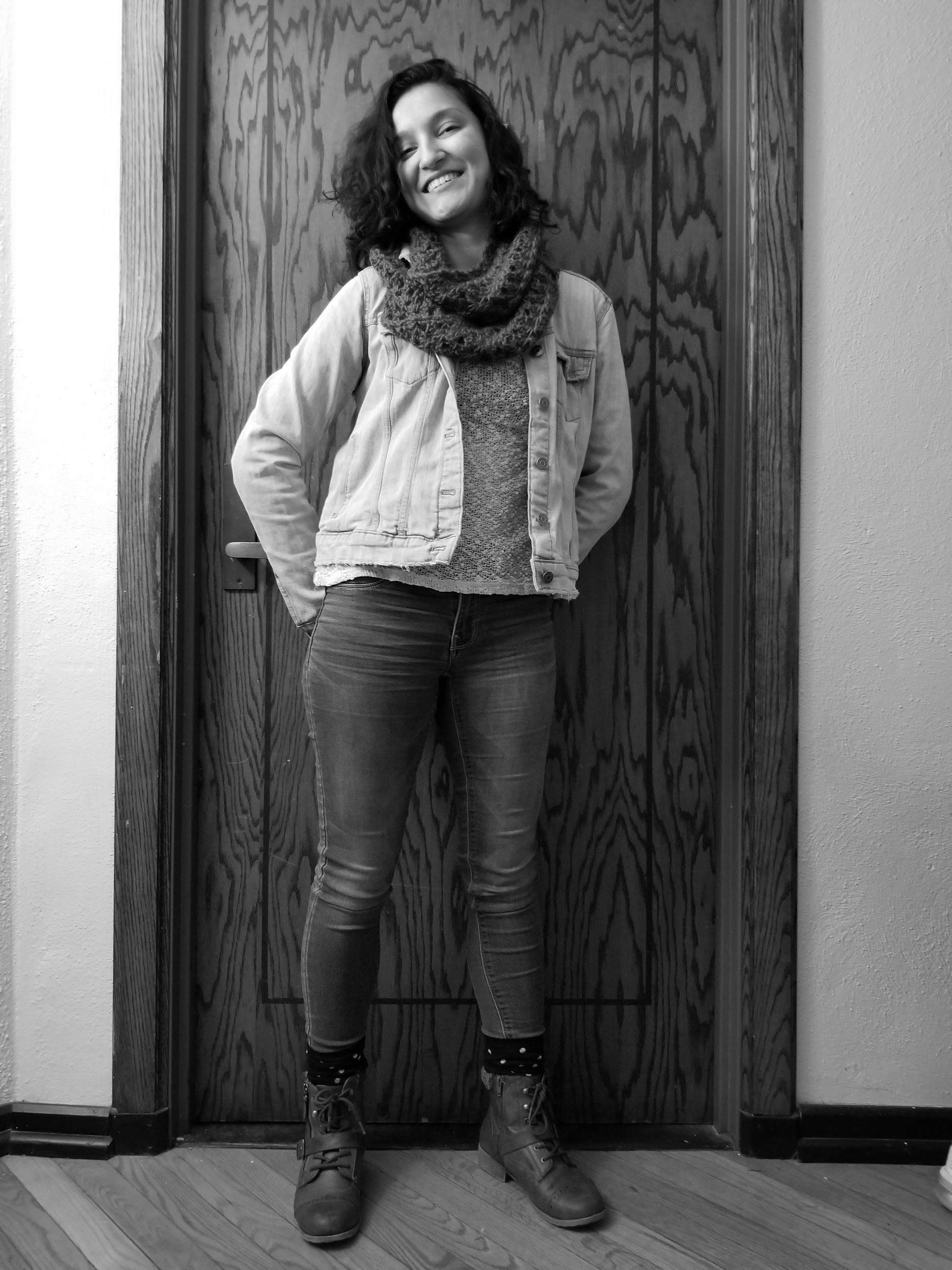 Instructor: Caroline AmadeoEmail: caroline.amadeo@yale.eduAbbreviations: dc = double crochet, chst = chain stitch, ch = chain, slst = slip stitch.Provided Materials:100g medium worsted weight yarn1 size I crochet hookScissorsOptional Materials:1 tapestry needleMeasuring tape or rulerStep 1: Starting ChainFor this scarf we are going to be crocheting short rows, slowly building up to a long rectangular scarf shape and then we will sew the top to the bottom to form a big loop to make it an infinity scarf.After your initial slip knot, chain 16 stitches. This will be the width of the scarf.Step 2: Starting RowThe first row will be significantly more challenging than the subsequent rows, so do not panic if you struggle with this one.Row 1: dc in the 3rd stitch away from the hook (the first two ch sts will count as the first dc). Skip 2 ch sts and in the 3rd ch st (2 dc, ch 1, 2 dc). Skip 2 ch sts and in the 3rd ch st (2 dc, ch 1, 2 dc). Skip 2 ch sts and in the 3rd ch st (2 dc, ch 1, 2 dc). Skip 2 ch sts and 1 dc in each of the last 2 ch sts.This should be a pretty symmetrical. You have two “double crochets” on the outside, skip 2 ch sts between those and the first (2 dc, ch 1, 2 dc) sequence. Between each (2 dc, ch 1, 2 dc) series you should have also skipped 2 chs.Step 3: All Subsequent RowsRow 2 and beyond: ch 2 and turn your work to start the new row. These two chs count as the first dc in the outermost st. 1 dc in the next st, technically the 2nd from the outside. Skip 2 sts, in the ch space from the previous row, (2 dc, ch 1, 2 dc). Skip 4 sts, (2 dc, ch 1, 2 dc) in the ch space. Skip 4 sts, again, in the next ch space complete the sequence (2 dc, ch 1, 2 dc). Skip 2 sts, dc 1 in each of the last two stitches in the row (note the last stitch will be in the ch 2 that acted as a double crochet in the previous row).Note the symmetry in this pattern just like in the 1st row. You repeat the sequence (2 dc, ch 1, 2 dc) a total of 3 times, and you only do it in the ch 1 spaces. You do not ch 1 in between the sequences. Again, in the two outermost sts you have two “double crochets”.How many repetitions?You will repeat the above row for the remainder of your scarf. The number of times you repeat it will depend on your gauge and the desired length of your scarf. The final length of your scarf should be around 60’’ or 5’ (for a quick estimate, I just measure it against myself since I am 5’2’’). The 100g of yarn provided should get you pretty much around this measurement. I would recommend repeating until you just about run out of yarn, or reach 60’’, whichever happens first. For me, I repeated until I ran out of yarn, which got me to 73 rows, and 55”.Step 4: Making an Infinity ScarfIn order to connect the ends of a scarf to form a loop we will be using slip stitches (slst). Slst attaching each st in the last row you crocheted to the back loops of the foundational ch sts, repeat across until you have a loop.Cut a 6 inch tail, and weave in the ends using either a crochet hook or a tapestry needle. You may want to block (iron) your scarf for a finished look. Now you’re all done! Enjoy your infinity scarf! 